SANTA FE TRAIL DAYS SPONSORSHIP PACKAGE FORMMay 24th - 26th, 2019PRINTED BUSINESS NAME: ___________________________________________________________CONTACT NAME: _____________________________  EMAIL: ______________________________MAILING ADDRESS: _________________________________________________________________PHONE NUMBER: __________________________  FAX NUMBER: ___________________________PACKAGE OPTIONS:[SEE BACK PAGE FOR PACKAGE DETAILS]_______ BUFFALO | $150_______ SANTA FE TRAIL | $250_______ TITLE | EVENT: _______________________ | $_________AMOUNT PAID $ __________  SIGNATURE ____________________________  DATE ___________*IF YOUR SPONSORSHIP PACKAGE IS “IN KIND,” PLEASE NOTE IN THE SPACE ABOVE.**IF YOUR PACKAGE INCLUDES A HOTLINK, PLEASE SEND YOUR LOGO TO THE EMAIL ADDRESS BELOW.PLEASE RETURN YOUR COMPLETED FORM TO:502 BROADWAY | LARNED, KANSAS 67550LARNEDCOFC@GBTA.NETFAX: 620-285-6917 DUE FRIDAY, MAY 10, 2019BUFFALO LEVEL SPONSOR | $150Print AdvertisingListing on the event website - santafetraildays.org SANTA FE TRAIL LEVEL SPONSOR| $250Signage at Event & Print AdvertisingListing on the event website - santafetraildays.org TITLE | FRIDAY HAMBURGER & HOT DOG FEED SPONSORAdvertising: Listed as sponsor on promotional materials & Signage at eventListing on the event website - santafetraildays.org TITLE | HOT DOG EATING CONTEST SPONSOR | $300Social Media AdvertisingShout Out Advertising During EventListing on the event website - santafetraildays.org TITLE | MOTORCYCLE & ATV POKER RUN SPONSORAdvertising: Listed as sponsor on promotional materialsListing on the event website - santafetraildays.org TITLE | MECHANICAL BULL RIDING SPONSOR | $400Advertising: Listed as sponsor on promotional materialsListing on the event website - santafetraildays.org Print AdvertisingTITLE | PIG RACING SPONSOR | $500Advertising: Listed as sponsor on promotional materialsShout Out Advertising During EventListing on the event website - santafetraildays.org TITLE | MOVIE ON THE LAWN SPONSOR | $500Advertising: Listed as sponsor on promotional materials Shout Out Advertising During EventListing on the event website - santafetraildays.orgTITLE | CONCERT SPONSOR: Adam Capps & Jason Callahan and the Callahan Band | $1000Signage at event, listed as sponsor on promotional materials & www.santafetraildays.orgShout Out Advertising: During Community Talent Show & ConcertPrint & Radio Advertising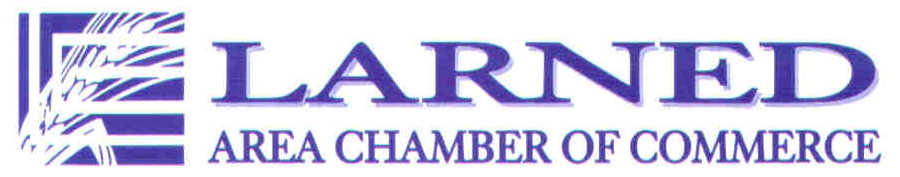 